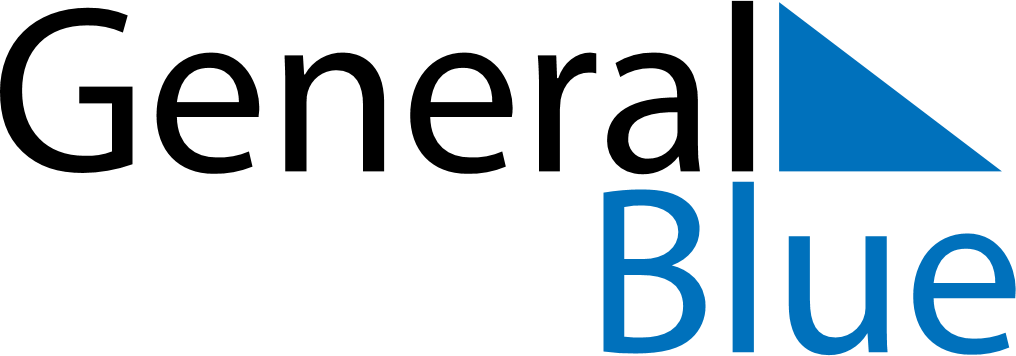 June 2024June 2024June 2024June 2024June 2024June 2024June 2024Santa Cruz de la Sierra, Santa Cruz Department, BoliviaSanta Cruz de la Sierra, Santa Cruz Department, BoliviaSanta Cruz de la Sierra, Santa Cruz Department, BoliviaSanta Cruz de la Sierra, Santa Cruz Department, BoliviaSanta Cruz de la Sierra, Santa Cruz Department, BoliviaSanta Cruz de la Sierra, Santa Cruz Department, BoliviaSanta Cruz de la Sierra, Santa Cruz Department, BoliviaSundayMondayMondayTuesdayWednesdayThursdayFridaySaturday1Sunrise: 6:36 AMSunset: 5:44 PMDaylight: 11 hours and 7 minutes.23345678Sunrise: 6:37 AMSunset: 5:44 PMDaylight: 11 hours and 7 minutes.Sunrise: 6:37 AMSunset: 5:44 PMDaylight: 11 hours and 6 minutes.Sunrise: 6:37 AMSunset: 5:44 PMDaylight: 11 hours and 6 minutes.Sunrise: 6:37 AMSunset: 5:44 PMDaylight: 11 hours and 6 minutes.Sunrise: 6:38 AMSunset: 5:44 PMDaylight: 11 hours and 6 minutes.Sunrise: 6:38 AMSunset: 5:44 PMDaylight: 11 hours and 6 minutes.Sunrise: 6:38 AMSunset: 5:44 PMDaylight: 11 hours and 5 minutes.Sunrise: 6:39 AMSunset: 5:44 PMDaylight: 11 hours and 5 minutes.910101112131415Sunrise: 6:39 AMSunset: 5:44 PMDaylight: 11 hours and 5 minutes.Sunrise: 6:39 AMSunset: 5:44 PMDaylight: 11 hours and 4 minutes.Sunrise: 6:39 AMSunset: 5:44 PMDaylight: 11 hours and 4 minutes.Sunrise: 6:40 AMSunset: 5:44 PMDaylight: 11 hours and 4 minutes.Sunrise: 6:40 AMSunset: 5:44 PMDaylight: 11 hours and 4 minutes.Sunrise: 6:40 AMSunset: 5:45 PMDaylight: 11 hours and 4 minutes.Sunrise: 6:40 AMSunset: 5:45 PMDaylight: 11 hours and 4 minutes.Sunrise: 6:41 AMSunset: 5:45 PMDaylight: 11 hours and 4 minutes.1617171819202122Sunrise: 6:41 AMSunset: 5:45 PMDaylight: 11 hours and 3 minutes.Sunrise: 6:41 AMSunset: 5:45 PMDaylight: 11 hours and 3 minutes.Sunrise: 6:41 AMSunset: 5:45 PMDaylight: 11 hours and 3 minutes.Sunrise: 6:41 AMSunset: 5:45 PMDaylight: 11 hours and 3 minutes.Sunrise: 6:42 AMSunset: 5:45 PMDaylight: 11 hours and 3 minutes.Sunrise: 6:42 AMSunset: 5:46 PMDaylight: 11 hours and 3 minutes.Sunrise: 6:42 AMSunset: 5:46 PMDaylight: 11 hours and 3 minutes.Sunrise: 6:42 AMSunset: 5:46 PMDaylight: 11 hours and 3 minutes.2324242526272829Sunrise: 6:43 AMSunset: 5:46 PMDaylight: 11 hours and 3 minutes.Sunrise: 6:43 AMSunset: 5:47 PMDaylight: 11 hours and 3 minutes.Sunrise: 6:43 AMSunset: 5:47 PMDaylight: 11 hours and 3 minutes.Sunrise: 6:43 AMSunset: 5:47 PMDaylight: 11 hours and 3 minutes.Sunrise: 6:43 AMSunset: 5:47 PMDaylight: 11 hours and 4 minutes.Sunrise: 6:43 AMSunset: 5:47 PMDaylight: 11 hours and 4 minutes.Sunrise: 6:43 AMSunset: 5:48 PMDaylight: 11 hours and 4 minutes.Sunrise: 6:44 AMSunset: 5:48 PMDaylight: 11 hours and 4 minutes.30Sunrise: 6:44 AMSunset: 5:48 PMDaylight: 11 hours and 4 minutes.